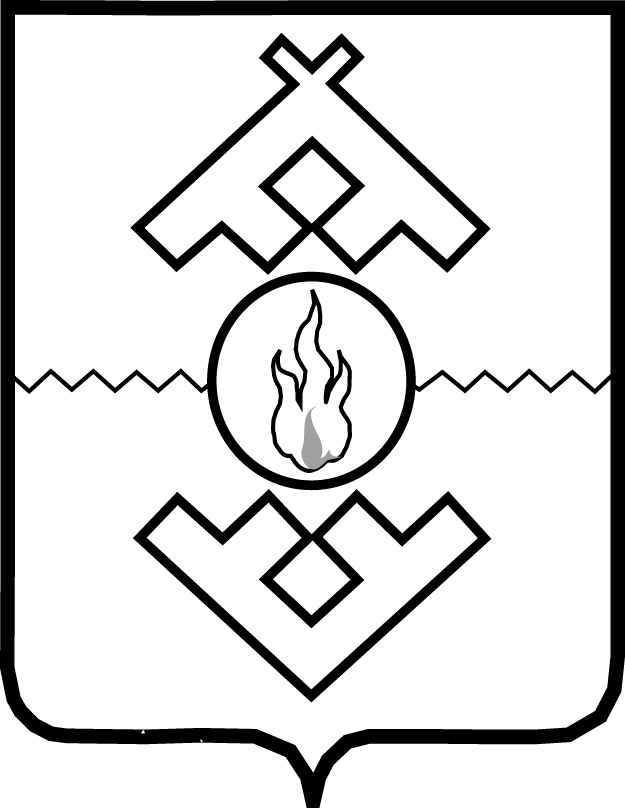 Губернатор Ненецкого автономного округаПОСТАНОВЛЕНИЕот ___ ноября 2016 г. № __-пгг. Нарьян-МарО внесении изменений в Положение об осуществлении мониторинга наркоситуациина территории Ненецкого автономного округаВ соответствии с Указом Президента Российской Федерации от 05.04.2016
№ 156 «О совершенствовании государственного управления в сфере контроля
за оборотом наркотических средств, психотропных веществ и их прекурсоров
и в сфере миграции», ПОСТАНОВЛЯЮ:1. Утвердить изменения в Положение об осуществлении мониторинга наркоситуации на территории Ненецкого автономного округа, утвержденное постановлением губернатора Ненецкого автономного округа от 24.04.2016 № 36-пг, согласно Приложению.2. Настоящее постановление вступает в силу со дня его официального опубликования.Губернатор Ненецкого автономного округа                                                                     И.В. КошинПриложение к постановлению губернатораНенецкого автономного округа от __.___.2016 № ___-пг«О внесении изменений в Положение об осуществлении мониторинга наркоситуации на территории Ненецкого автономного округа»Изменения в Положениеоб осуществлении мониторинга наркоситуации на территории Ненецкого автономного округа1. В пункте 9 раздела V:1.1. исключить из участников мониторинга наркоситации
на территории Ненецкого автономного округа:«Региональное Управление Федеральной службы Российской Федерации
по контролю за оборотом наркотиков по Архангельской области», «Отдел Федеральной миграционной службы России по Ненецкому автономному округу».1.2. изменить «Территориальный орган Федеральной службы государственной статистики по Ненецкому автономному округу»
на «Территориальный орган Федеральной службы государственной статистики
по Архангельской области и Ненецкому автономному округу».2. Пункт 23  раздела VI изложить в следующей редакции: «При осуществлении мониторинга наркоситуации на территории Ненецкого автономного округа также используются материалы предусмотренного Федеральным планом статистических работ выборочного обследования поведенческих факторов, влияющих на состояние здоровья населения, которые представляются в Департамент здравоохранения, труда и социальной защиты населения Ненецкого автономного округа Территориальным органом Федеральной службы государственной статистики по Архангельской области и Ненецкому автономному округу». 3. Пункт 26 раздела VI изложить в следующей редакции: «По результатам проведенного анализа поступившей в Департамент здравоохранения, труда
и социальной защиты населения Ненецкого автономного округа информации (статистические сведения, информационно-аналитические справки, экспертные оценки) рабочей группой Антинаркотической комиссии Ненецкого автономного округа, в состав которой входят представители участников мониторинга, составляется проект доклада о наркоситуации на территории Ненецкого автономного округа. При подготовке доклада о наркоситуации на территории Ненецкого автономного округа используются предварительные данные
по соответствующим направлениям, представляемые Территориальным органом Федеральной службы государственной статистики по Архангельской области и Ненецкому автономному округу».4. Порядок осуществления мониторинга наркоситуации на территории Ненецкого автономного округа, установленный Приложением 1 к Положению, изложить в следующей редакции:«Приложение 1к Положению об осуществлениимониторинга наркоситуации 
на территории Ненецкого автономного округа, утвержденномупостановлением губернатора Ненецкого автономного округа от 24.04.2015 № 36-пг 
(с изменениями, внесенными постановлением губернатора Ненецкого автономного округа
от __.__.2016 № __-пг)Порядокосуществления мониторинга наркоситуациина территории Ненецкого автономного округаПорядок осуществления мониторинга наркоситуации на территории Ненецкого автономного округа (далее – Порядок) определяет перечень участников мониторинга наркоситуации на территории Ненецкого автономного округа, ответственных за предоставление информации, необходимой для осуществления мониторинга наркоситуации на территории Ненецкого автономного округа, а также перечень, форму и сроки предоставления информации участниками мониторинга.Информация предоставляется в целом по Ненецкому автономному округу, 
в разрезе муниципальных образований, согласно Перечню муниципальных образований Ненецкого автономного округа, по которым участники мониторинга наркоситуации на территории Ненецкого автономного округа предоставляют информацию для осуществления мониторинга наркоситуации, установленному Приложением 1 к настоящему Порядку. Предоставляемые в соответствии с настоящим Порядком статистические сведения могут носить предварительный характер. Уточненные статистические сведения представляются в Департамент здравоохранения, труда и социальной защиты населения Ненецкого автономного округа до 1 мая года, следующего 
за отчетным.».5. В Приложении 9 к Порядку осуществления мониторинга наркоситуации на территории Ненецкого автономного округа исключить в наименовании органа, представляющего информацию, слова «Региональное управление Федеральной службы Российской Федерации по контролю за оборотом наркотиков
по Архангельской области».6. В Приложении 12 к Порядку осуществления мониторинга наркоситуации на территории Ненецкого автономного округа исключить в наименовании органа, представляющего информацию, слова «Региональное управление Федеральной службы Российской Федерации по контролю за оборотом наркотиков
по Архангельской области».7. В Приложении 14 к Порядку осуществления мониторинга наркоситуации на территории Ненецкого автономного округа заменить в наименовании органа, представляющего информацию, слова «Отдел Федеральной миграционной службы России по Ненецкому автономному округу» на «Управление Министерства внутренних дел Российской Федерации по Ненецкому автономному округу».8. В Приложении 15 к Порядку осуществления мониторинга наркоситуации на территории Ненецкого автономного округа заменить в наименовании органа, представляющего информацию, слова «Отдел Федеральной миграционной службы России по Ненецкому автономному округу» на «Управление Министерства внутренних дел Российской Федерации по Ненецкому автономному округу».9. В Приложении 16 к Порядку осуществления мониторинга наркоситуации на территории Ненецкого автономного округа заменить в наименовании органа, представляющего информацию, слова «Отдел Федеральной миграционной службы России по Ненецкому автономному округу» на «Управление Министерства внутренних дел Российской Федерации по Ненецкому автономному округу».10. В Приложении 20 к Порядку осуществления мониторинга наркоситуации на территории Ненецкого автономного округа заменить в наименовании органа, представляющего информацию, слова «Территориальный орган Федеральной службы государственной статистики по Ненецкому автономному округу» на «Территориальный орган Федеральной службы государственной статистики по Архангельской области и Ненецкому автономному округу».11. В Приложении 21 к Порядку осуществления мониторинга наркоситуации на территории Ненецкого автономного округа заменить в наименовании органа, представляющего информацию, слова «Территориальный орган Федеральной службы государственной статистики Ненецкого автономного округа»
на «Территориальный орган Федеральной службы государственной статистики
по Архангельской области и Ненецкому автономному округу».12. В Приложении 27 к Порядку осуществления мониторинга наркоситуации на территории Ненецкого автономного округа заменить в наименовании органа, представляющего информацию, слова «Региональное управление Федеральной службы Российской Федерации по контролю за оборотом наркотиков
по Архангельской области» на «Управление Министерства внутренних дел Российской Федерации по Ненецкому автономному округу».13. В Приложении 52 к Порядку осуществления мониторинга наркоситуации на территории Ненецкого автономного округа заменить в наименовании органа, представляющего информацию, слова  «Отдел Федеральной миграционной службы России по Ненецкому автономному округу» на «Управление Министерства внутренних дел Российской Федерации по Ненецкому автономному округу».14. В Приложении 54 к Порядку осуществления мониторинга наркоситуации на территории Ненецкого автономного округа заменить в наименовании органа, представляющего информацию, слова «Региональное управление Федеральной службы Российской Федерации по контролю за оборотом наркотиков
по Архангельской области» на «Управление Министерства внутренних дел Российской Федерации по Ненецкому автономному округу».15. В Приложении 55 к Порядку осуществления мониторинга наркоситуации на территории Ненецкого автономного округа заменить в наименовании органа, представляющего информацию, слова «Региональное управление Федеральной службы Российской Федерации по контролю за оборотом наркотиков
по Архангельской области» на «Управление Министерства внутренних дел Российской Федерации по Ненецкому автономному округу».16. В Приложении 56 к Порядку осуществления мониторинга наркоситуации на территории Ненецкого автономного округа заменить в наименовании органа, представляющего информацию, слова «Региональное управление Федеральной службы Российской Федерации по контролю за оборотом наркотиков
по Архангельской области» на «Управление Министерства внутренних дел Российской Федерации по Ненецкому автономному округу».__________№Наименование участника мониторинга наркоситуации 
на территории Ненецкого автономного округаНаименование информацииСрок предоставления информации в Департамент здравоохранения, труда 
и социальной защиты населения Ненецкого автономного округа1Управление Министерства внутренних дел Российской Федерации по Ненецкому автономному округуИнформационно-аналитическая справка (согласно Разделу VI Положения 
об осуществлении мониторинга наркоситуации на территории Ненецкого автономного округа)Ежегодно до 01 февраля года, следующего за отчетным2Управление Министерства внутренних дел Российской Федерации по Ненецкому автономному округуСведения о преступлениях, связанных с незаконным оборотом наркотических средств, психотропных веществ и их аналогов, зарегистрированных в отчетном периоде (Приложение 2 к настоящему Порядку)Ежегодно до 01 февраля года, следующего за отчетным3Управление Министерства внутренних дел Российской Федерации по Ненецкому автономному округуСведения о преступлениях, связанных 
с незаконным оборотом наркотических средств, психотропных веществ 
и их аналогов, предварительное расследование уголовных дел 
по которым окончено в отчетном периоде направлением уголовного дела прокурору с обвинительным заключением либо актом, постановлением о применении принудительных мер медицинского характера или прекращением уголовного дела (Приложение 3 к настоящему Порядку)Ежегодно до 01 февраля года, следующего за отчетным4Управление Министерства внутренних дел Российской Федерации по Ненецкому автономному округуСведения о преступлениях, связанных с незаконным оборотом наркотических средств, психотропных веществ и их аналогов, по социальным и иным характеристикам лиц, их совершивших (по оконченным предварительным расследованием уголовным делам) (Приложение 4 к настоящему Порядку)Ежегодно до 01 февраля года, следующего за отчетным5Управление Министерства внутренних дел Российской Федерации по Ненецкому автономному округуСведения о преступлениях, совершенных лицами, находившимися в состоянии наркотического опьянения (по оконченным предварительным расследованием уголовным делам) (Приложение 5 к настоящему Порядку)Ежегодно до 01 февраля года, следующего за отчетным6Управление Министерства внутренних дел Российской Федерации по Ненецкому автономному округуСведения о преступлениях, совершенных лицами, являющимися больными наркоманией (по оконченным предварительным расследованием уголовным делам) (Приложение 6 к настоящему Порядку)Ежегодно до 01 февраля года, следующего за отчетным7Управление Министерства внутренних дел Российской Федерации по Ненецкому автономному округуСведения о лицах, совершивших преступления, связанные с незаконным оборотом наркотических средств, психотропных (по оконченным предварительным расследованием уголовным делам) (Приложение 7 настоящему Порядку)Ежегодно до 01 февраля года, следующего за отчетным8Управление Министерства внутренних дел Российской Федерации по Ненецкому автономному округуХарактеристика лиц, совершивших преступления, связанные с незаконным оборотом наркотических средств, психотропных веществ (по оконченным предварительным расследованием уголовным делам) (Приложение 8 к настоящему Порядку)Ежегодно до 01 февраля года, следующего за отчетным9Управление Министерства внутренних дел Российской Федерации по Ненецкому автономному округуСведения об административных правонарушениях, связанных с незаконным оборотом наркотических средств, психотропных веществ и их прекурсоров или аналогов (Приложение 9 к настоящему Порядку)Ежегодно до 01 февраля года, следующего за отчетным10Управление Министерства внутренних дел Российской Федерации по Ненецкому автономному округуСведения об изъятых из незаконного оборота наркотических средствах, психотропных веществах на момент возбуждения уголовного дела (в граммах) (Приложение 10 к настоящему Порядку) Ежегодно до 01 февраля года, следующего за отчетным11Управление Министерства внутренних дел Российской Федерации по Ненецкому автономному округуСведения о преступлениях, связанных с легализацией наркодоходов, изъятых или арестованных материальных ценностях по расследованным преступлениям, связанным с незаконным оборотом наркотических средств, психотропных веществ и их аналогов (Приложение 11 к настоящему Порядку) Ежегодно до 01 февраля года, следующего за отчетным12Управление Министерства внутренних дел Российской Федерации по Ненецкому автономному округуХарактеристика лиц, в отношении которых составлены протоколы об административных правонарушениях,
связанных с незаконным оборотом наркотических средств, психотропных веществ и их прекурсоров или аналогов (Приложение 12 к настоящему Порядку)Ежегодно до 01 февраля года, следующего за отчетным13Управление Министерства внутренних дел Российской Федерации по Ненецкому автономному округуСведения о несовершеннолетних, состоящих на учете в подразделении по делам несовершеннолетних территориального органа МВД России (Приложение 13 к настоящему Порядку)Ежегодно до 01 февраля года, следующего за отчетным14Управление Министерства внутренних дел Российской Федерации по Ненецкому автономному округуСведения об иностранных гражданах, поставленных на миграционный учет в субъекте Российской Федерации (Приложение 14 к настоящему Порядку)Ежегодно до 01 февраля года, следующего за отчетным15Управление Министерства внутренних дел Российской Федерации по Ненецкому автономному округуСведения об иностранных гражданах, получивших разрешения и патенты на работу в субъекте Российской Федерации (Приложение 15 к настоящему Порядку)Ежегодно до 01 февраля года, следующего за отчетным16Управление Министерства внутренних дел Российской Федерации по Ненецкому автономному округуСведения об иностранных гражданах, получивших разрешение на временное проживание, вид на жительство и приобретших гражданство Российской Федерации (Приложение 16 к настоящему Порядку)Ежегодно до 01 февраля года, следующего за отчетным17Управление Министерства внутренних дел Российской Федерации по Ненецкому автономному округуКоличество мест круглосуточного и дневного пребывания в организациях-участниках Национальной системы комплексной реабилитации и ресоциализации лиц, потребляющих наркотические средства и психотропные вещества в немедицинских целях, которые финансируются государством (Приложение № 27 к настоящему Порядку)Ежегодно до 01 февраля года, следующего за отчетным18Управление Министерства внутренних дел Российской Федерации по Ненецкому автономному округуСведения об иностранных гражданах, получивших патент (приложение 52 к Порядку)Ежегодно до 01 февраля года, следующего за отчетным19Управление Министерства внутренних дел Российской Федерации по Ненецкому автономному округуСведения о лицах, окончивших программы комплексной реабилитации и ресоциализации наркопотребителей (Приложение 54 к настоящему Порядку)Ежегодно до 01 февраля года, следующего за отчетным20Управление Министерства внутренних дел Российской Федерации по Ненецкому автономному округуСведения о семьях, имеющих в своем составе потребителей наркотиков (Приложение 55 к настоящему Порядку)Ежегодно до 01 февраля года, следующего за отчетным21Управление Министерства внутренних дел Российской Федерации по Ненецкому автономному округуСведения о некоммерческих организациях, предоставляющих реабилитационные услуги лицам, потребляющим наркотические средства и психотропные вещества в немедицинских целях (Приложение 56 к настоящему Порядку)Ежегодно до 01 февраля года, следующего за отчетным22Управление судебного департамента по Архангельской области и Ненецкому автономному округуСведения о лицах, осужденных за преступления, связанные с незаконным оборотом наркотических средств, психотропных веществ и их прекурсоров или аналогов, сильнодействующих веществ, растений (либо их частей), содержащих наркотические средства или психотропные вещества либо их прекурсоры, по основной и дополнительной квалификации (Приложение 17 к настоящему Порядку)Ежегодно до 1 февраля года, следующего за отчетным23Управление судебного департамента по Архангельской области и Ненецкому автономному округуСведения о лицах, осужденных за преступления, связанные с незаконным оборотом наркотических средств, психотропных веществ и их прекурсоров или аналогов, сильнодействующих веществ, растений (либо их частей), содержащих наркотические средства или психотропные вещества либо их прекурсоры, по основной квалификации (Приложение 18 к настоящему Порядку)Ежегодно до 1 февраля года, следующего за отчетным24Управление судебного департамента по Архангельской области и Ненецкому автономному округуСведения о лицах, которым судом назначено окончательное наказание, осужденных за преступления, совершенные под воздействием наркотических средств, психотропных и сильнодействующих веществ (Приложение № 19 к настоящему Порядку)Ежегодно до 01 февраля, следующего за отчетным25Управление судебного департамента по Архангельской области и Ненецкому автономному округуСведения о лицах, которым судом назначено административное наказание за совершение административных правонарушений с возложением обязанности на прохождение диагностики, курса профилактических, леченых и реабилитационных процедур (Приложение 40 к настоящему Порядку)Ежегодно до 01 февраля, следующего за отчетным26Управление Федеральной службы исполнения наказаний России по Архангельской областиИнформационно-аналитическая справка (согласно Разделу VI Положения об осуществлении мониторинга наркоситуации на территории Ненецкого автономного округа)Ежегодно до 01 февраля года, следующего за отчетным27Управление Федеральной службы исполнения наказаний России по Архангельской областиСведения о лицах, направленных по решению суда на прохождение леченияот наркомании, медицинской и социальной реабилитации (Приложение 53 к настоящему Порядку)Ежегодно до 01 февраля года, следующего за отчетным28Территориальный орган Федеральной службы государственной статистики по Архангельской области и Ненецкому автономному округуСведения о численности населения субъекта Российской Федерации на конец отчетного периода (Приложение 20 к настоящему Порядку)В соответствии с приказом Росстата от 18.03.2008 № 61«Об утверждении Административного регламента исполнения Федеральной службой государственной статистики государственной функции «Предоставление официальной статистической информации Президенту Российской Федерации, Федеральному Собранию Российской Федерации, Правительству Российской Федерации, иным федеральным органам государственной власти, органам государственной власти субъектов Российской Федерации, органам местного самоуправления, судам, органам прокуратуры, Банку России, государственным внебюджетным фондам, профсоюзным объединениям и объединениям работодателей, а также Международным организациям»29Территориальный орган Федеральной службы государственной статистики по Архангельской области и Ненецкому автономному округуСведения о занятости и денежных доходах населения субъекта Российской Федерации (Приложение 21 к настоящему Порядку)В соответствии с приказом Росстата от 18.03.2008 № 61«Об утверждении Административного регламента исполнения Федеральной службой государственной статистики государственной функции «Предоставление официальной статистической информации Президенту Российской Федерации, Федеральному Собранию Российской Федерации, Правительству Российской Федерации, иным федеральным органам государственной власти, органам государственной власти субъектов Российской Федерации, органам местного самоуправления, судам, органам прокуратуры, Банку России, государственным внебюджетным фондам, профсоюзным объединениям и объединениям работодателей, а также Международным организациям»30Департамент здравоохранения, труда 
и социальной защиты населения Ненецкого автономного округаИнформационно-аналитическая справка (согласно Разделу VI Положения об осуществлении мониторинга наркоситуации на территории Ненецкого автономного округа)Ежегодно до 01 февраля года, следующего за отчетным31Департамент здравоохранения, труда 
и социальной защиты населения Ненецкого автономного округаСведения о количестве случаев смертельных отравлений наркотическими средствами (Приложение 22 к настоящему Порядку)Источник информации - ОСН № 42 Ежегодно до 01 февраля года, следующего за отчетным32Департамент здравоохранения, труда 
и социальной защиты населения Ненецкого автономного округаСведения о количестве смертельных отравлений психотропными веществами (Приложение 23 к настоящему Порядку)Источник информации - ОСН № 42Ежегодно до 01 февраля года, следующего за отчетным33Департамент здравоохранения, труда 
и социальной защиты населения Ненецкого автономного округаСведения о заболеваемости гемоконтактными инфекциями больных наркоманией и лиц, употребляющих наркотики с вредными последствиями, состоящих под наблюдением в наркологических учреждениях (Приложение 24 к настоящему Порядку)Источник информации - ФСН № 11Ежегодно до 01 февраля года, следующего за отчетным34Департамент здравоохранения, труда 
и социальной защиты населения Ненецкого автономного округаСведения о лицах, зарегистрированных с диагнозом «синдром зависимости от наркотических средств (наркомания)» и «пагубное (с вредными последствиями) употребление» (Приложение 25 к настоящему Порядку)Источник информации - ФСН № 11Ежегодно до 01 февраля года, следующего за отчетным35Департамент здравоохранения, труда 
и социальной защиты населения Ненецкого автономного округаСведения о лицах, зарегистрированных с диагнозом «синдром зависимости от наркотических средств (наркомания)» и «пагубное (с вредными последствиями) употребление», установленным впервые в жизни (Приложение 26 к настоящему Порядку)Источник информации - ФСН № 11Ежегодно до 01 февраля года, следующего за отчетным36Департамент здравоохранения, труда 
и социальной защиты населения Ненецкого автономного округаСведения о больных наркоманией, прошедших стационарное лечение и медицинскую реабилитацию (Приложение 28 к настоящему Порядку)Источник информации - ФСН № 37Ежегодно до 15-го февраля года, следующего за отчетным37Департамент здравоохранения, труда 
и социальной защиты населения Ненецкого автономного округаСведения о больных с диагнозом «синдром зависимости от наркотических веществ», находящихся в ремиссии (Приложение 29 к настоящему Порядку)Источник информации - ФСН № 37Ежегодно до 01 февраля года, следующего за отчетным38Департамент здравоохранения, труда 
и социальной защиты населения Ненецкого автономного округаСведения о больных наркоманией, снятых с диспансерного наблюдения (Приложение 30 к настоящему Порядку)Источник информации - ФСН № 37Ежегодно до 01 февраля года, следующего за отчетным39Департамент здравоохранения, труда 
и социальной защиты населения Ненецкого автономного округаСведения о сети и кадрах наркологических учреждений (Приложение 31 к настоящему Порядку)Источники информации: ФСН № 17, ФСН № 37, ФСН № 30, ФСН № 47Ежегодно до 01 февраля года, следующего за отчетным40Департамент здравоохранения, труда 
и социальной защиты населения Ненецкого автономного округаСведения о заболеваемости ВИЧ-инфекцией (Приложение 32 к настоящему Порядку)Источник информации - ФСН № 61Ежегодно до 01 февраля года, следующего за отчетным41Департамент здравоохранения, труда 
и социальной защиты населения Ненецкого автономного округаСведения об организации летнего отдыха и оздоровления детей (Приложение 38 к настоящему Порядку)Ежегодно до 01 февраля года, следующего за отчетным42Департамент здравоохранения, труда 
и социальной защиты населения Ненецкого автономного округаСведения об учреждениях социального обслуживания семьи и детей (Приложение 43 к настоящему Порядку)Ежегодно до 01 февраля года, следующего за отчетным43Управление Федеральной службы по надзору в сфере защиты прав потребителей 
и благополучия человека по Ненецкому автономному округуИнформационно-аналитическая справка (согласно Разделу VI Положения об осуществлении мониторинга наркоситуации на территории Ненецкого автономного округа)Ежегодно до 01 февраля года, следующего за отчетным44Управление Федеральной службы по надзору в сфере защиты прав потребителей 
и благополучия человека по Ненецкому автономному округуСведения о заболеваемости парентеральным вирусным гепатитом 
(В, С) (Приложение 33 к настоящему Порядку) Ежегодно до 01 февраля года, следующего за отчетным45Управление Федеральной службы по надзору в сфере защиты прав потребителей 
и благополучия человека по Ненецкому автономному округуСведения об острых отравлениях наркотическими средствами  (Приложение 34 к настоящему Порядку)Ежегодно до 01 февраля года, следующего за отчетным46Управление Федеральной службы по надзору в сфере защиты прав потребителей 
и благополучия человека по Ненецкому автономному округуСведения о причинах  острых отравлений наркотическими средствами (Приложение 51 к настоящему Порядку)Ежегодно до 01 февраля года, следующего за отчетным47Департамент образования, культуры и спорта Ненецкого автономного округаИнформационно-аналитическая справка (согласно Разделу VI Положения об осуществлении мониторинга наркоситуации на территории Ненецкого автономного округа)Ежегодно до 01 февраля года, следующего за отчетным48Департамент образования, культуры и спорта Ненецкого автономного округаСведения об общеобразовательных организациях (Приложение 35 к настоящему Порядку)Ежегодно до 01 февраля года, следующего за отчетным49Департамент образования, культуры и спорта Ненецкого автономного округаСведения об организациях дополнительного образования (Приложение 36 к настоящему Порядку)Ежегодно до 01 февраля года, следующего за отчетным50Департамент образования, культуры и спорта Ненецкого автономного округаСведения об образовательных организациях для детей, нуждающихся в психолого-педагогической, медицинской и социальной помощи (Приложение 37 к настоящему Порядку)Ежегодно до 01 февраля года, следующего за отчетным51Департамент образования, культуры и спорта Ненецкого автономного округаСведения об организации летнего отдыха и оздоровления детей (Приложение 38 к настоящему Порядку)Ежегодно до 01 февраля года, следующего за отчетным52Департамент образования, культуры и спорта Ненецкого автономного округаСведения о профилактических антинаркотических мероприятиях (Приложение 39 к настоящему Порядку)Ежегодно до 01 февраля года, следующего за отчетным53Департамент образования, культуры и спорта Ненецкого автономного округаСведения об организации занятости и досуга детей и молодежи (Приложение 41 к настоящему Порядку)Ежегодно до 01 февраля года, следующего за отчетным54Департамент образования, культуры и спорта Ненецкого автономного округаСведения об профессиональных образовательных организациях (Приложение 42 к настоящему Порядку)Ежегодно до 01 февраля года, следующего за отчетным55Департамент образования, культуры и спорта Ненецкого автономного округаСведения об организации физкультурно-спортивной работы(Приложение 44 к настоящему Порядку)Ежегодно до 01 февраля года, следующего за отчетным56Департамент образования, культуры и спорта Ненецкого автономного округаСведения об организации физкультурных и спортивных мероприятий (Приложение 45 к настоящему Порядку)Ежегодно до 01 февраля года, следующего за отчетным57Департамент образования, культуры и спорта Ненецкого автономного округаСведения об учреждениях культуры (Приложение 46 к настоящему Порядку)Ежегодно до 01 февраля года, следующего за отчетным58Военный комиссариат Архангельской области Информационно-аналитическая справка (согласно Разделу VI Положения об осуществлении мониторинга наркоситуации на территории Ненецкого автономного округа)Ежегодно до 01 февраля года, следующего за отчетным59Военный комиссариат Архангельской области Сведения о результатах медицинских осмотров граждан допризывного и призывного возраста (Приложение 47 к настоящему Порядку)Ежегодно до 01 февраля года, следующего за отчетным60Поморский таможенный пост Архангельской таможниИнформационно-аналитическая справка (согласно Разделу VI Положения об осуществлении мониторинга наркоситуации на территории Ненецкого автономного округа)Ежегодно до 01 февраля года, следующего за отчетным61Поморский таможенный пост Архангельской таможниСведения о правонарушениях, связанных с контрабандой наркотических средств и психотропных веществ (Приложение 48 к настоящему Порядку)Ежегодно до 01 февраля года, следующего за отчетным62Департамент природных ресурсов, экологии и агропромышленного комплекса Ненецкого автономного округаИнформационно-аналитическая справка (согласно Разделу VI Положения об осуществлении мониторинга наркоситуации на территории Ненецкого автономного округа) Ежегодно до 01 февраля года, следующего за отчетным63Департамент природных ресурсов, экологии и агропромышленного комплекса Ненецкого автономного округаСведения о сельскохозяйственных угодьях и их засоренности дикорастущей коноплей (Приложение 49 к настоящему Порядку)Ежегодно до 01 февраля года, следующего за отчетным64Департамент региональной политики Ненецкого автономного округаИнформационно-аналитическая справка (согласно Разделу VI Положения об осуществлении мониторинга наркоситуации на территории Ненецкого автономного округа)Ежегодно до 01 февраля года, следующего за отчетным65Департамент региональной политики Ненецкого автономного округаСведения о печатных средствах массовой информации по пропаганде здорового образа жизни и профилактике наркомании (Приложение 50 к настоящему Порядку)Ежегодно до 01 февраля года, следующего за отчетным66Региональное Управление Федеральной службы безопасности Российской Федерации по Архангельской областиИнформационно-аналитическая справка (по согласованию)Ежегодно до 01 февраля года, следующего за отчетным